TOWN OF 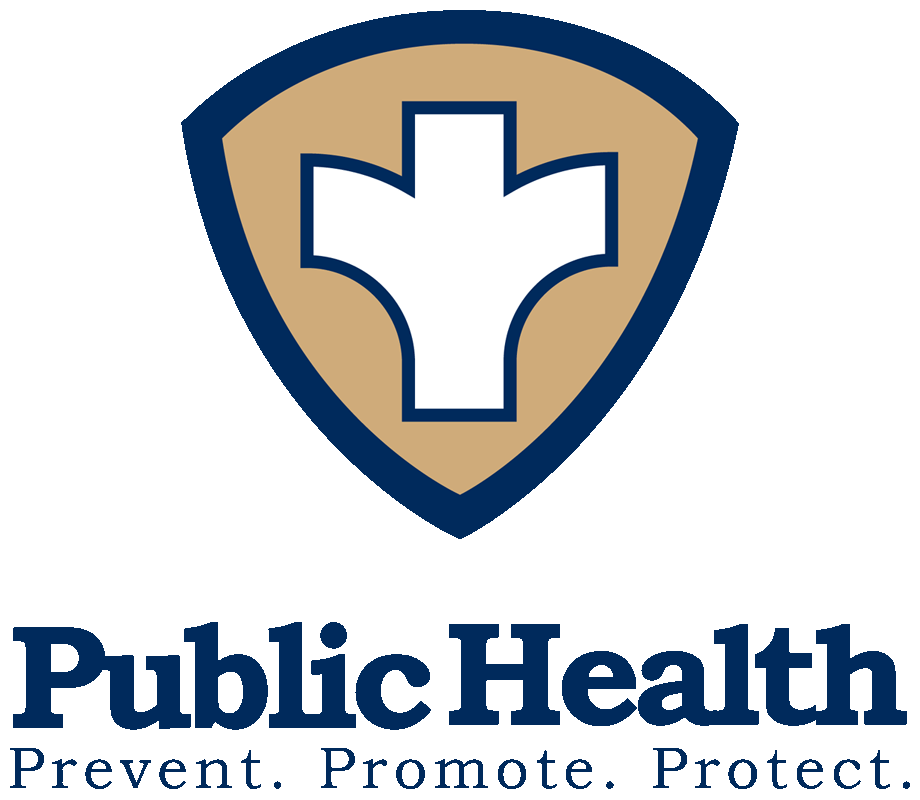 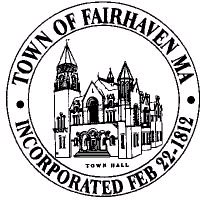 BOARD OF HEALTH40 Center St. - Fairhaven, MA 02719 - Telephone (508) 979-4023 Ext. 125Mobile Food Permit Application PLEASE PRINT CLEARLY                                            TODAY’S DATE: Food Establishment Information (continued)25) Enter Establishment Owner’s Tax Identification Number as reported to Massachusetts Department of Revenue:  If owned by an individual: 	  Social Security Number: ___________________________________________   If owned by an association, corporation, partnership, or other legal entity:   				 Federal Identification Number: _____________________________________Pursuant to MGL c. 62C, sec. 49A, I certify under the penalties of perjury that the owner (s) of this establishment, to the best of my knowledge and belief, have filed all applicable tax returns and paid all taxes required under law. I, the undersigned, attest to the accuracy of the information provided in this application, and affirm that this food establishment operation will comply with 105 CMR 590.000 and all other applicable law.  I have been instructed by the Fairhaven Board of Health Administrative Office on how to obtain copies of 105 CMR 590.000 and the Federal Food Code.26) Authorized Signatory –print name and title clearly and sign below:Name: ________________________________________________   Title: ___________________________________Signature: __________________________________________  Payment is due with applicationFOR BOARD OF HEALTH USE ONLY         Date Received     date inspected     Approved by      PERMIT Fee:   $___________      PERMIT ISSUED                                                                                                        LATE FEE:        $___________      DATE: _____________ _____________     _______________    ____________     TOTAL FEE  =  $___________       ID#:     _____________                                                    1) Establishment Trade Name: 1) Establishment Trade Name: 2) Establishment Address:2) Establishment Address:3) Establishment Mailing Address (if different):3) Establishment Mailing Address (if different):4) Establishment Telephone No.: (       )                                                          Fax No.: (       )4) Establishment Telephone No.: (       )                                                          Fax No.: (       )5) Applicant Name:                                                                                           Applicant’s Title:5) Applicant Name:                                                                                           Applicant’s Title:6) Applicant Address:                                                                                       TELEPHONE No.: (       )6) Applicant Address:                                                                                       TELEPHONE No.: (       )7) Establishment Owner’s Name: (First)_____________________(Last)________________________(MI)___                  Association, Corporation, Partnership, Legal Entity Name: 7) Establishment Owner’s Name: (First)_____________________(Last)________________________(MI)___                  Association, Corporation, Partnership, Legal Entity Name: 8) Owner’s Address (if different from applicant):  _________________________________________________     Owner’s E-Mail Address: __________________________________________________________________8) Owner’s Address (if different from applicant):  _________________________________________________     Owner’s E-Mail Address: __________________________________________________________________9) Food Establishment isOWNED by: (Check one)  Association  Corporation  Individual  Partnership  Other Legal Entity 10) If owned by a corporation or a partnership, give name, title and home address of officers or partner(s) as registered with the Secretary of State (Please provide an attachment if necessary): Officer/Partner’s Name            Title                          Home Address_____________________________________________________________________________________________________________________________________________________________________________________________________________________(First)    (Last)      (MI)11) Establishment is: (Check one) Part of Chain    Independent10) If owned by a corporation or a partnership, give name, title and home address of officers or partner(s) as registered with the Secretary of State (Please provide an attachment if necessary): Officer/Partner’s Name            Title                          Home Address_____________________________________________________________________________________________________________________________________________________________________________________________________________________(First)    (Last)      (MI)12) Person Directly Responsible for Daily Operations (Owner, Person in Charge, Supervisor, Manager etc.):Name:  _____________________________Title: ___________________ Telephone No:  (         ) ______________                                                                  Address:____________________________________________________________________________________Fax No.: (           )                                                 24 Hour Emergency Number:   (           )12) Person Directly Responsible for Daily Operations (Owner, Person in Charge, Supervisor, Manager etc.):Name:  _____________________________Title: ___________________ Telephone No:  (         ) ______________                                                                  Address:____________________________________________________________________________________Fax No.: (           )                                                 24 Hour Emergency Number:   (           )13) District or Regional Supervisor (if applicable):Name:  _____________________________Title: ___________________ Telephone No: (         ) ______________                                                                  Address: ____________________________________________________________________________________                                                                                                                                                                      Fax No.: (           )                                                 24 Emergency Number:   (           )13) District or Regional Supervisor (if applicable):Name:  _____________________________Title: ___________________ Telephone No: (         ) ______________                                                                  Address: ____________________________________________________________________________________                                                                                                                                                                      Fax No.: (           )                                                 24 Emergency Number:   (           )14) Style of Establishment:  (Check only one) Bar                               Gas Station Only         Liquor Store                          Restaurant (Bar Area) Convenience Store       Gas Mini-Mart            Membership Association      Restaurant Only Department Store         Grocery Store              Pharmacy/Retail Store          Other (specify):14) Style of Establishment:  (Check only one) Bar                               Gas Station Only         Liquor Store                          Restaurant (Bar Area) Convenience Store       Gas Mini-Mart            Membership Association      Restaurant Only Department Store         Grocery Store              Pharmacy/Retail Store          Other (specify):15) Water Source:15) Water Source:16) Sewage disposal:16) Sewage disposal:17) Days and Hours of Operation:17) Days and Hours of Operation:18) Number of Food Employees:18) Number of Food Employees:19) Name of Person(s) in Charge Certified in Food Protection Management & Food Allergens Notice: (Attach copy of certificates):19) Name of Person(s) in Charge Certified in Food Protection Management & Food Allergens Notice: (Attach copy of certificates):19) Name of Person(s) in Charge Certified in Food Protection Management & Food Allergens Notice: (Attach copy of certificates):19) Name of Person(s) in Charge Certified in Food Protection Management & Food Allergens Notice: (Attach copy of certificates):20) Person Trained in Anti-Choking Procedures (if 25 seats or more):  Yes    No (Attach copy of certificate)20) Person Trained in Anti-Choking Procedures (if 25 seats or more):  Yes    No (Attach copy of certificate)20) Person Trained in Anti-Choking Procedures (if 25 seats or more):  Yes    No (Attach copy of certificate)20) Person Trained in Anti-Choking Procedures (if 25 seats or more):  Yes    No (Attach copy of certificate)21) Establishment Type:  (Check all that apply)         Retail (____________ Sq. Ft.)                      Residential Kitchen for:                           Caterer                          Food Service - (_________ Seats)                           Retail                                      Food Delivery               Food Service – Takeout                                           Bed & Breakfast Home                 Mobile Vehicle                                                                             Food Service – Institution(_____Meals/D )            Bed & Breakfast Establishment    Push Cart                                                                           Frozen Dessert Manufacturer                        Other (Describe):                                                           21) Establishment Type:  (Check all that apply)         Retail (____________ Sq. Ft.)                      Residential Kitchen for:                           Caterer                          Food Service - (_________ Seats)                           Retail                                      Food Delivery               Food Service – Takeout                                           Bed & Breakfast Home                 Mobile Vehicle                                                                             Food Service – Institution(_____Meals/D )            Bed & Breakfast Establishment    Push Cart                                                                           Frozen Dessert Manufacturer                        Other (Describe):                                                           21) Establishment Type:  (Check all that apply)         Retail (____________ Sq. Ft.)                      Residential Kitchen for:                           Caterer                          Food Service - (_________ Seats)                           Retail                                      Food Delivery               Food Service – Takeout                                           Bed & Breakfast Home                 Mobile Vehicle                                                                             Food Service – Institution(_____Meals/D )            Bed & Breakfast Establishment    Push Cart                                                                           Frozen Dessert Manufacturer                        Other (Describe):                                                           21) Establishment Type:  (Check all that apply)         Retail (____________ Sq. Ft.)                      Residential Kitchen for:                           Caterer                          Food Service - (_________ Seats)                           Retail                                      Food Delivery               Food Service – Takeout                                           Bed & Breakfast Home                 Mobile Vehicle                                                                             Food Service – Institution(_____Meals/D )            Bed & Breakfast Establishment    Push Cart                                                                           Frozen Dessert Manufacturer                        Other (Describe):                                                           22) Location Type:  (Check one)        Permanent Structure       Temporary Structure               Mobile Unit22) Location Type:  (Check one)        Permanent Structure       Temporary Structure               Mobile Unit22) Location Type:  (Check one)        Permanent Structure       Temporary Structure               Mobile Unit22) Location Type:  (Check one)        Permanent Structure       Temporary Structure               Mobile Unit23) Length of Permit:  (Check one)  Annual                   Seasonal  - Dates:                          Temporary  -  Dates:                   Times:                                                                                                                                                                                                                                                                                            23) Length of Permit:  (Check one)  Annual                   Seasonal  - Dates:                          Temporary  -  Dates:                   Times:                                                                                                                                                                                                                                                                                            23) Length of Permit:  (Check one)  Annual                   Seasonal  - Dates:                          Temporary  -  Dates:                   Times:                                                                                                                                                                                                                                                                                            23) Length of Permit:  (Check one)  Annual                   Seasonal  - Dates:                          Temporary  -  Dates:                   Times:                                                                                                                                                                                                                                                                                            24) Food Preparation:  (Check all that apply)       Definitions:   PHF – potentially hazardous food (time/temperature controls required)                       Non-PHFs – non-potentially hazardous food (no time/temperature controls required)                       RTE – ready-to-eat foods (eg. sandwiches, salads, muffins which need no further processing)24) Food Preparation:  (Check all that apply)       Definitions:   PHF – potentially hazardous food (time/temperature controls required)                       Non-PHFs – non-potentially hazardous food (no time/temperature controls required)                       RTE – ready-to-eat foods (eg. sandwiches, salads, muffins which need no further processing)24) Food Preparation:  (Check all that apply)       Definitions:   PHF – potentially hazardous food (time/temperature controls required)                       Non-PHFs – non-potentially hazardous food (no time/temperature controls required)                       RTE – ready-to-eat foods (eg. sandwiches, salads, muffins which need no further processing)24) Food Preparation:  (Check all that apply)       Definitions:   PHF – potentially hazardous food (time/temperature controls required)                       Non-PHFs – non-potentially hazardous food (no time/temperature controls required)                       RTE – ready-to-eat foods (eg. sandwiches, salads, muffins which need no further processing)  of commercially pre-packaged     Non-PHFs                                              of commercially pre-packaged     PHFs Delivery of packaged PHFs   Reheating of commercially processed     foods for service within (4) hours Customer self-service of Non-PHF     and non-perishable foods only Preparation of Non-PHFs for retail sale Offers RTE PHF in bulk quantities PHF cooked to order  Preparation of PHFs for hot and cold          holding for single meal service                                                                       Customer self service  of raw animal foods intended     to be prepared by consumer Ice manufactured and packaged for     retail sale Juice manufactured and packaged Retail sale of salvage, out-of-date     or reconditioned food Hot PHF cooked and cooled or hot     held for more than a single meal service PHF and RTE foods prepared for        highly  susceptible population facility    Raw or undercooked food of animal      origin   Customer self service  of raw animal foods intended     to be prepared by consumer Ice manufactured and packaged for     retail sale Juice manufactured and packaged Retail sale of salvage, out-of-date     or reconditioned food Hot PHF cooked and cooled or hot     held for more than a single meal service PHF and RTE foods prepared for        highly  susceptible population facility    Raw or undercooked food of animal      origin   Vacuum packaging/cook chill Use of process requiring a variance      and/or HACCP Plan (including bare      hand contact alternative, time as a      public health control)    Prepared food/single meals for catered     events or institutional food service     Other (Describe):        ___________________________________  If applicable, Name of Dumpster Company: Pick up dates: Grease Hauler:           Pick up dates:    Septic hauler:                                                                                                                                                                                                                                                                                                                                                          Reminder:    Consistent with M.G.L. Ch.270, Section 22 and per order of the Fairhaven Board of Health, Food Establishments must prohibit smoking on the premises at all times and post smoke-free notices at all points of entry, restrooms, and conspicuously upon the premises.  It shall be the responsibility of the permit holder or his/her Business Agent to prohibit smoking on the premises.  Reminder:    Consistent with M.G.L. Ch.270, Section 22 and per order of the Fairhaven Board of Health, Food Establishments must prohibit smoking on the premises at all times and post smoke-free notices at all points of entry, restrooms, and conspicuously upon the premises.  It shall be the responsibility of the permit holder or his/her Business Agent to prohibit smoking on the premises.  Reminder:    Consistent with M.G.L. Ch.270, Section 22 and per order of the Fairhaven Board of Health, Food Establishments must prohibit smoking on the premises at all times and post smoke-free notices at all points of entry, restrooms, and conspicuously upon the premises.  It shall be the responsibility of the permit holder or his/her Business Agent to prohibit smoking on the premises.  Reminder:    Consistent with M.G.L. Ch.270, Section 22 and per order of the Fairhaven Board of Health, Food Establishments must prohibit smoking on the premises at all times and post smoke-free notices at all points of entry, restrooms, and conspicuously upon the premises.  It shall be the responsibility of the permit holder or his/her Business Agent to prohibit smoking on the premises.  